Yellow-eyed Penguin Trust                           Application Form 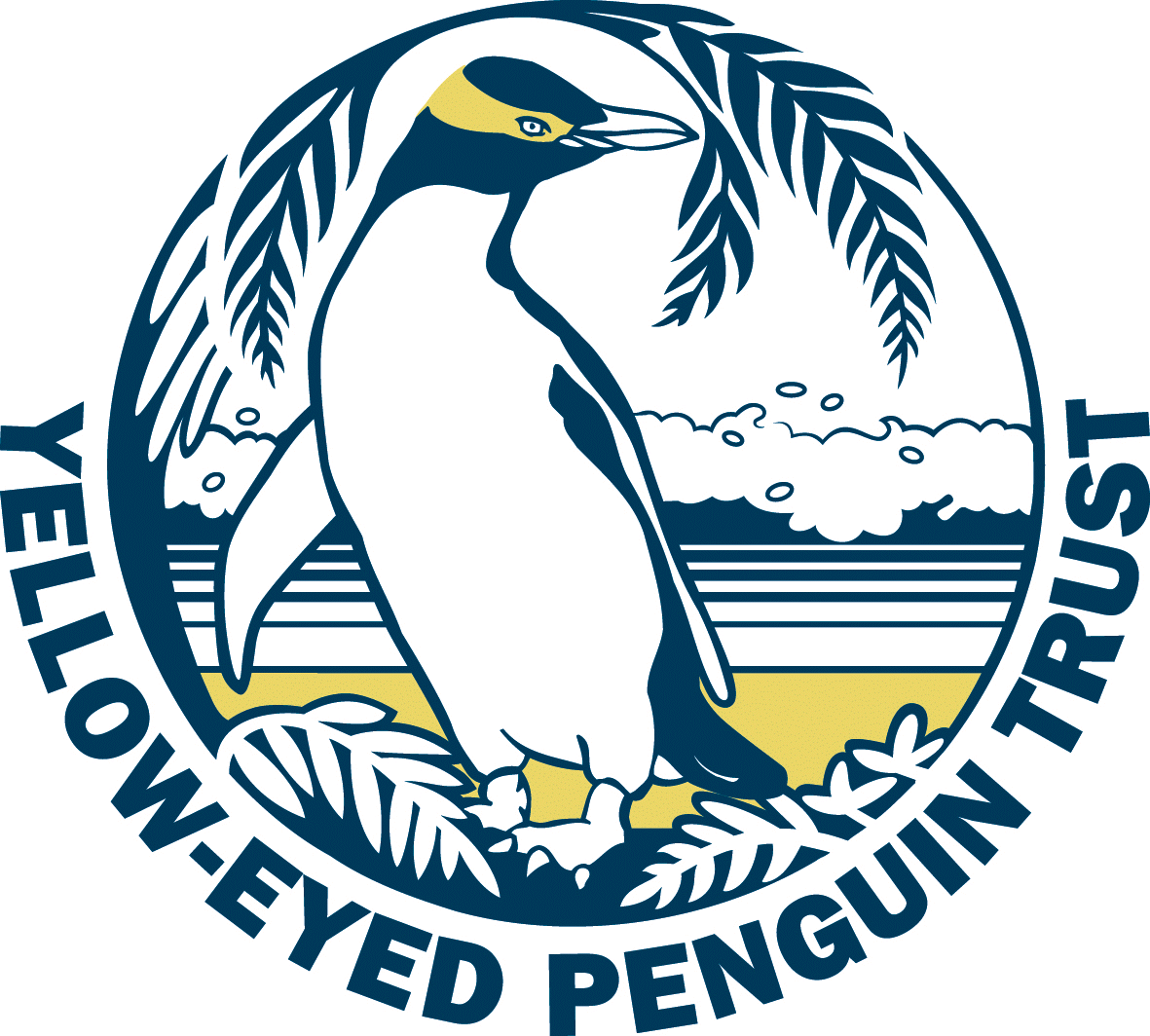                                                                                  (Please complete & submit with covering letter & CV)Yellow-eyed Penguin Trust                           Application Form                                                                                  (Please complete & submit with covering letter & CV)Vacancy:AdministratorClosing time / date12noon, Monday 11 June 2018 - applications will be considered immediately upon receipt.Name Name Name Name Mobile PhoneEmailEmailEmailKey Competencies:Key Competencies:Key Competencies:Key Competencies:Xero Accounting systemYes / No   Comment:Comment:Database management systems (Experience with Infoodle preferred)Yes / No   Comment:Comment:Website management (Wordpress)Yes / No   Comment:Comment:Social Media management(Facebook & Twitter)Yes / No   Comment:Comment:General fundraising experienceYes / No   Comment:Comment:Volunteer & community group experience: Volunteer & community group experience: Volunteer & community group experience: Volunteer & community group experience: FOR YEPT USEFOR YEPT USEFOR YEPT USEFOR YEPT USECommentCommentCommentInterview